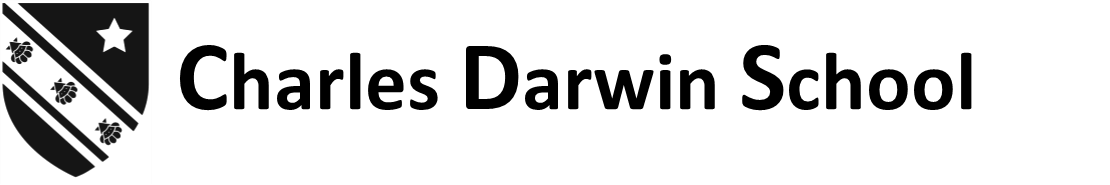 16-19 Bursary Fund Application FormForm BTo be completed by the parent/carer:Student’s details:Parent/Carer’s details:Student Declaration:I understand that any bursary I may receive is dependent on meeting the following conditions:I must not have unauthorised and unexplained absence or lateness from lessons or from school.I must have over 96% attendance and be punctual at all times.I must be up to date with all subject work and hand in all coursework on time.I must show the required commitment to my studies at all times.I must sit all my examinations.I understand that if I fail to meet these conditions, my bursary payment will be reduced or withdrawn. The information on this form is correct and to the best of my knowledge.Any information given to the school will only be used for the purpose of processing your application for the 16-19 Bursary Fund.  We are under a duty to protect the public funds we handle and may use the information you provide to prevent and detect fraud.  We may also share this information for the same purposes, with other organisations which handle public money.Charles Darwin SchoolBank Mandate FormPlease complete this form and return to the 16-19 Bursary Fund Administration as soon as possible, together with the completed application form.SurnameForenameFormDate of BirthParent/Carer’s full nameAddress 1Address 2TownCountyPostcodeTelephoneRelationship to student:Does the above-named student live with you at the address given?Yes*No* Supporting documentation enclosed YesNoAre you currently receiving Income Support or other means-tested benefits e.g. Disability Living Allowance, Universal Credit, Working Tax Credit, Child Tax Credit?Yes*No* Supporting documentation enclosed YesNoDoes the above-named student receive Free School Meals?Yes*No* Supporting documentation enclosed YesNoSpecific requests e.g. school trip, subject specific equipment, etc (please attach list detailing costs)Yes*No* Supporting documentation enclosed YesNoAll supporting documentation must be current.Student nameStudent signatureDatePlease submit applications and supporting documentation to Mrs Johnson, KS5 Pastoral Support Manager, marked Bursary Fund Application, before the deadline of Friday, 29 September 2023. If your circumstances change you should inform the school immediately, so that an adjustment may be consideredName of studentAddress  ____________________________________________________  ____________________________________________________  ____________________________________________________  ____________________________________________________                                                        Postcode:  ________________Date of BirthStudent’s own bank account details must be provided(as detailed under EFA guidelines):Student’s own bank account details must be provided(as detailed under EFA guidelines):Bank NameAccount Name of studentSort Code--Account numberStudent signatureDate